Informe de Seguimiento de Alumnos Segundo año2017OBJETIVO: Acompañar  el desempeño académico de los alumnos de segundo año, planificando para ello nuevas estrategias de enseñanza durante el presente año.Total de la muestra 24 alumnos.DISPONEN DE TELÉFONO:El 75 % de los alumnos disponen de teléfono celular, y el  25 % no poseen  este recurso tecnológico. Con respecto a los alumnos que cuentan con este elemento, resulta un recurso importante, ya que al mismo lo  pueden aplicar realizando distintas actividades educativas dentro de la institución como: leer documentos, leer videos, descargar programas, buscar información de utilidad, además de las otras herramientas ya usadas cotidianamente.ESTADO CIVIL:En cuanto al estado civil de los alumnos, el 83,33 % son solteros, el 8,33 % viven con su pareja, y el 8,33 no contesto la consigna. VIVEN CON:En el caso de con quién viven:El 37 %, viven con ambos padres.El 17 % viven con su pareja e hijos.El 12,5 % viven con la madre.El 12,5 % viven con otras personas.El 8,5 % viven solamente con su pareja.El 8,5 % viven solos.Y el 4 % viven con sus hijos.QUIENES FINANCIAN SUS ESTUDIOS:Los padres aportan con el financiamiento económico de sus hijos, en un 29,16 %, en un 41,66 % los estudiantes hacen su propio aporte económico para poder estudiar,  en el 16,66 % el aporte económico los hacen mutuamente entre los padre y el alumno, y por último 12,5 % lo hacen otros. Resulta relevante esta información ya que la necesidad que proveerse sus propios recursos, lo que ocurre en casi la mitad de los estudiantes, puede quitar tiempo valioso de estudio a nuestros cursantes.TIENEN DIFICULTADES ECONÓMICAS PARA CONCURRIR AL INSTITUTO:El 66,66 % no tienen dificultad alguna, y el 33,33 % tiene dificultades para trasladarse a la institución.Los alumnos que tienen dificultades, hicieron referencia que no cuentan con los recursos económicos necesarios para trasladarse a la institución, y que a demás no les alcanza para costear los gastos que le genera la institución. (Fotocopias, compra de módulos de los espacios curriculares, boletos, etc.).  Este obstáculo está siendo tratado seriamente por nuestra institución, realizando reuniones con la Intendencia de nuestro Departamento para conseguir apoyo económico en el gasto de transporte. LUGAR DE RESIDENCIA:La ciudad de chilecito, es el lugar con mayor porcentaje sobre la residencia de los alumnos, con un 50 %, le sigue la localidad de Nonogasta con un 25 %, seguidamente esta Sañogasta, con un 16,66 %, después se encuentra Vichigasta con un 4,16 % y por último Malligasta con 4,16 %. Siguiendo con la tendencia de años anteriores, la mayoría de nuestros estudiantes no pertenecen a nuestra localidad, lo cual debe ser analizado conjuntamente con las apreciaciones realizadas en el ítems dificultades económicas.CUANTAS PERSONAS VIVEN EN SUS CASAS:Hay una disparidad en cuanto al número de personas que viven con ellos:El 4,16 % no contesto la consigna.POSEEN CONOCIMIENTOS DE INFORMÁTICA:El 87,5 contesto que si tienen conocimientos en informática.El 8,33 % no tienen estos conocimientos.El 4,16 no responde. TIENEN PC EN SUS CASAS:El 79,16 % disponen de una PC.El 12,5 % no cuentas con este producto.El 8,33 % con contesto.TIENEN CONEXIÓN A INTERNET EN SUS CASAS:EL 66,66 % si tienen conexión a internet.El 29, 16% no disponen de este servicio.4,16  % no contesta.Los conocimientos de informática, en el mundo de hoy resultan de vital relevancia para la práctica docente, resulta altamente positivo que casi todos los estudiantes posean conocimientos al respecto, pero pensamos que se debería organizar alguna acción tendiente a que la minoría que no sabe manejar las nuevas tecnologías adquieran esas habilidades.DISPONEN DE UN LUGAR PARA ESTUDIAR:El 91,66 % si cuentan con un espacio para estudiar, y el 8,33 no cuentan del mismo.Tener un lugar para estudiar, resulta importante porque colabora con la creación de hábitos de estudio y de un lugar destinado exclusivamente para ello. Esto también debería ser analizado con el ítems siguiente, ya que en el lugar de estudio deben quitarse los posibles elementos distractores.EXISTEN ELEMENTOS DISTRACTORES, PROVENIENTE YA SEA DEL CONTEXTO TECNOLÓGICO O ENTORNO SOCIAL:El 50 % respondió, que si hay elementos distractores proveniente de lo tecnológico.El 20, 83 % las distracciones derivan del entorno social.El 12,5 %, las distracciones se generan desde lo tecnológico y de lo social.El 16,66 % no responde.Las nuevas tecnologías pueden resultar un arma de doble filo, a veces pueden mejorar y agilizar la tarea docente, pero si no son usadas con responsabilidad pueden convertirse en nuestro enemigo más peligroso. CUANTAS HABITACIONES TIENE SU CASA:SEXO:El 91,66 % predomina el sexo femenino, y el 8,33 % son varones. Fiel a las tendencias de nuestra institución, la mayoría de nuestros estudiantes son mujeres.EDAD:La mayoría de los estudiantes se encuentran entre los 19 y 25 años, este punto resulta positivo ya que siendo estudiantes con edades cercanas a las actividades de la escuela secundaria, esto podría significar que aun poseen el ritmo de estudio y las habilidades básicas a flor de piel.TIENEN ALGUNA BECA:Con respecto a si tienen una ayuda económica proveniente del Estado, el 66,66 %, expresaron que si reciben una ayuda económica.El 33,33 % no cuentan con una beca. Solo 37,5 % dio el origen de las becas, que está entre Originarios, Bicentenarios, Provincia y Progresar.Más de la mitad de nuestros cursantes reciben ayuda del Estado para financiar sus estudios, lo que cotejado con los ítems sobre dificultades económicas y quién financia sus estudios, podría decirnos que quizá aquella financiación de dicen realizar los estudiantes, sea este aporte realizado por el Estado.CUANTAS HORAS ESTUDIAN POR DÍA:El 12,5 % de los alumnos, estudian 4 Hs por día.El 20,83 % estudian 5 Hs por día.El 4,16 % estudian entre 3 a 4 Hs por día.El 4,16 % estudian 6 Hs por día.El 16,66 % estudian 2 Hs por día.El 16,66 % estudian 3 Hs por día.El 16,66 5 estudian entre 2 a 3 Hs por día.El 4,16 % estudian 1 Hs por día.El 4,16 % no responde.El momento  del día que los alumnos usan para estudiar, es por la mañana, después le sigue por la noche y por último por la tarde.Solo el 20% estudian una cantidad de horas razonables para el nivel en que se encuentran, el resto estudia pocas horas para el nivel que se espera que alcancen.CONOCE EL PERFIL DEL EGRESADO:El 66,66 % si expresa que conoce el perfil.20,83 no lo conoce.Y el 12,5 % no contesto.Si unimos a aquellos estudiantes que manifiestan no conocer el perfil con los que no responden encontramos que un tercio de la población de segundo año desconoce el perfil del ingresante, circunstancia ésta que se repite en los otros cursos, por lo que estimamos que sería oportuno que se realicen acciones tendientes a difundir el mismo, por lo que entregamos la posta al departamento de grado.SE CUMPLIERON LA EXPECTATIVAS RESPECTO A LA CARRERA ELEGIDA:El 79,16 % respondieron que si, el 12,5 % no se cumplieron sus expectativas, y el 8,33 no responde a la consigna.Ellos hacen referencia, que sus expectativas se van cumpliendo de apoco, es lo que esperaban,  lo que querían estudiar y lo que estaban buscando para su futuro.QUE DEBILIDADES Y FORTALEZAS PERCIBE EN SU PROPIO DESEMPEÑO COMO ESTUDIANTE DURANTE EL CURSADO DE LA MISMA:El 62,50 % no responde, y el 37,50 % si perciben debilidades y fortalezas en cuanto al desempeño durante el transcurso de la carrera.DEBILIDADES:Controlar los nervios, dejar a mi hijo para venir a estudiar y viajar todos los días, la lectura, no me gusta leer mucho,  gracias a las prácticas de lectura ahora se me hizo como habito. Mi debilidad es Lengua, ya que me cuesta mucho estudiarla.Como podemos ver algunas son debilidades de índole personal, sobre las cuales nada puede hacer nuestra institución, pero se detectaron otras que resultan importantes para el buen desarrollo de los estudiantes dentro de la institución, como es el habito de lectura; con relación a este punto, este año la institución he desarrollado acciones tendientes a mejorar la lectura y escritura de nuestros cursantes, por lo que se reafirma el acierto en esta línea de acción.FORTALEZAS:Cumplir con todas las materias, y no especifican más.Que los estudiantes no sepan reconocer sus propias fortalezas es un hecho que debe alertarnos, ya que como futuros docentes deben tener la capacidad para identificar debilidades y fortalezas en su propia carrera y en el proceso de sus futuros estudiantes. Es por ello que debería realizarse alguna acción que les ayude a identificar las FODA dentro del proceso de enseñanza-aprendizaje.QUE TÉCNICAS DE ESTUDIO UTILIZA:El 83,33 % si utilizan alguna técnica de estudio, y el 16,66 % no responde, sobre si usan técnicas de estudio.En la mayoría de los casos, hacen referencia sobre  que si usan técnicas de estudio como: leer, resumen, cuadros conceptuales, mapas mentales, esquemas.ADEUDA MATERIAS DE PRIMER AÑO:El 75 % respondió que sí.El 16,66 % no responde.El 8,33 % no deben materias.Los que deben, expresaron lo siguiente:Lengua y Literatura me dificulta aprender oraciones, como así también ciencias Naturales, llegué tarde a una mesa de examen.Lengua y Literatura por falta de empeño, y falta de mejor explicación.Historia, Literatura y Ciencias Naturales, por falta de tiempo y empeño.Historia, Ciencias Naturales y Lengua, no rendí en los llamados, es decir por falta de compromiso.Lengua y Literatura porque tengo que recursar, y Ciencias Naturales la tengo regular.Ciencias Naturales.Ciencias Naturales, Lengua y Literatura.Ciencias Naturales, me cuesta comprender y manejar los contenidos.En Matemática no me siento segura para presentarme y realizar operaciones combinadas.Historia estoy preparándome para rendir.Geografía porque hay una unidad que la profesora no  desarrollo.Matemática porque no entiendo y Lengua porque no me agrada.Recurso Lengua, Ciencias Naturales e Historia.Lengua y Literatura.Ejercitarme más en Geografía.Me cuesta mucho comprender Ciencias Naturales.Lengua y Literatura.Lengua y Literatura.Lengua y Ciencias Naturales.CONOCE EL RÉGIMEN DE CORRELATIVIDADES:El 91, 66 % si lo conocen.El 4,16 no lo conoce.El 4,16 no responde.El conocimiento del régimen de correlatividades es de gran importancia para que el estudiante pueda realizar una correcta organización de su recorrido, por lo que es altamente positiva esta información.  CONSIDERA QUE EXISTEN SITUACIONES DE PESO PERSONAL, INSTITUCIONALES, PEDAGOGICAS, SOCIALES, ETC. Que puedan afectar su normal desarrollo de la cursada.El 50 % no tienen situaciones de pesos personales, institucionales, pedagógicos y sociales.El 12, 5 % si de alguna manera cuentan con situaciones de peso.El 37, 5 % no responde la consigna.En CUANTO CUALES SON  LAS SITUACIONES DE PESO, los alumnos expresaron lo siguiente:Trabajo o falta de tiempo.Me cuesta encontrar tiempo para estudiar.Situaciones personales impiden el cursado, el trabajo.Mis hijos me ocupan el mayor tiempo, ya que mi pareja trabaja.CONSIDERANDO LA TAREA DOCENTE DE LOS PROFESORES QUE TUVO EN ESTE INSTITUTO DE FORMACION DOCENTE:-Exponen, explican:El 83, 33 % siempre.12,5 % algunas veces.El 4,16 % rara veces.Dictan:El 20,83 % siempre.El 66, 66 % algunas veces.El 12, 5 % raras veces.Trabajo grupal más plenario para análisis de textos:El 54, 16 % siempre.41,66 % algunas veces.El 4, 16 % raras veces.Debates estudiantes:El 50 % siempre.41,66 % algunas veces.8,33 % raras veces.Consignas claras en laboratorios / taller:El 8,33 % siempre.El 41,66 % algunas veces.El 20,83 % raras veces.El 16, 66 % nunca.12,5 % no responden.Resolución de problemas:El 45,83 % siempre.El 41,66 % algunas veces.12,5 % raras veces.Proponen análisis de caso:El 20,83 % siempre.El 54,16 % algunas veces.El 4,16 % raras veces.El 20,83 % no responde.Guían producción en taller o laboratorio:El 16,66 % siempre.El 25 % algunas veces.El 20, 83 % raras veces.El 29, 16 % nunca.El 8,33 % no responden.Uso de tecnología:El 33,33 % siempre.El 58,33 % algunas veces.El 8,33 % raras veces.En este punto vemos con gran alarma que los estudiantes responden que en un 20 % los docentes dictan siempre, hábito este  que no debe estar presente en un nivel superior, también resultan alarmante dos puntos más atinentes a los talleres y/o laboratorios: el primero que las consignas no siempre son claras y que el docente no siempre guían el trabajo de producción del estudiante. Esta es un hecho que debe ser tomado de manera inmediata por la jefatura de grado y realizar acciones tendientes a que esta situación no se repita. Más allá de de ello, también vemos con agrado que las propuestas que nuestro plantel docente realiza a sus estudiantes, encontramos acciones variadas y numerosas, lo que habla muy bien de nuestro plantel.CONSIDERANDO LA TAREA DOCENTE DE LOS PROFESORES QUE TUVO EN ESTE INSTITUTO DE FORMACIÓN DOCENTE:Material concreto:El 54, 16 % siempre.El 33,33 % algunas veces.El 12,5 % no responde.Fotocopias:El 91,66 % siempre.El 8,33 % algunas veces.Libros:El 25 % siempre.El 50 % algunas veces.El 16,66 % raras veces.El 8,33 % no responden.Dramatizaciones:El 45,83 % algunas veces.El 20,83 % raras veces.El 20,83 % nunca.El 12,5 % no responde.Demostraciones.El 16,66 % siempre.El 54,18 % algunas veces.El 20,83 % raras veces.El 4,16 % nunca.El 4,16 % no responde.Excursiones fuera de la institución:El 4,16 % siempre.El 29,16 % algunas veces.El 25 % raras veces.El 37,5 % nunca.El 4,16 % no responde.Exposición:El 62,5 % siempre.El 25 % algunas veces.El 4,16 % raras veces.El 4,16 % nunca.El 4,16 % no responde.Cine:El 25 % siempre.El 25 % algunas veces.El 16,66 % raras veces.El 20,83 % nunca.El 12 5 % no responde.Radio/ grabaciones:El 16,66 % siempre.El 16,66 % algunas veces.El 50 % nunca.El 16,66 % no responden.Aulas virtuales:El 16,66 % siempre.El 66,66 % algunas veces.El 12,5 % raras veces.El 4,16 % nunca.Si bien es cierto que la situación económica actual no permite que exijamos a nuestros estudiantes la compra de libros para nuestras materias, resulta relevante el hecho de que casi todos los docentes solo trabajan con fotocopias, debemos acercar a nuestros estudiantes a los libros, al menos utilizando los recursos que posee nuestra biblioteca, o realizando compras comunitarias de algún material que resulte útil para trabajar durante el año.Respecto al uso de la biblioteca:Faltan materiales:El 45,83 % si faltan materiales.El 45,83 % no faltan materiales.El 8,83 % no responde.Hay dificultad con la atención:El 25 % responde que si hay dificultad con la atención.El 70, 83 % no hay ninguna dificultad con respecto a la atención.El 4,16 % no responde.Hay préstamos domiciliarios:El 91,66 % si hay prestamos domiciliario.El 8,33 % no hay prestamos domiciliarios.Se usa:El 70,83 % responde que si se usa.El 4,16 % no se usa.El 20,83 % n o sabe.El 4,16 % no responde.La biblioteca es un recurso fundamental con que cuenta nuestra institución y debemos mejorar el mismo para que cada vez más estudiantes recuren a ella.Con respecto al uso de la tecnología en el instituto:Equipo tecnológico es suficiente.El 16,66 % si es suficiente.El 79,16 % no es suficiente.El 4,16 % responde.El acceso a los recursos tecnológicos es adecuado:El 50 % si es adecuado.El 41,66 % no es adecuado.El 8,33 % no responde.La conectividad funciona correctamente:El 4,16 % si funciona correctamente.El 33,33 % no funciona correctamente.El 58,33 % algunas veces.El 4,16 % no responde.En la actualidad nos encontramos atravesando algunos problemas con relación a los recursos tecnológicos, pero esta situación escapa a nuestras posibilidades, ya se han realizado los reclamos pertinentes y nos encontramos a la espera de una pronta solución por parte de las autoridades. Con respecto a la evaluación en las aulas se utiliza:Formatos que priorizan la repetición literal de contenidos:El 4,16 % siempre.El 91,66 % algunas veces.El 4,16 % no responde.Producción personal en distintos formatos:El 41,66 % siempre.El 33,33 % algunas veces.El 20,83 % raras veces.El 4,16 % no responde.Producciones colectivas:El 20,83 % siempre.El 45,83 % algunas veces.El 20,83 % raras veces.El 12,5 % nunca.Porfolio:El 12, 5 % siempre.El 25 % siempre.El 29, 16 % raras veces.El 16,66 % nunca.El 16,60 % no responde.Registros anecdóticos:El 50 % algunas veces.El 20,83 % raras veces.El 12, 5 % nunca.El 16, 66 % no responde.Pruebas múltiples  choice:El 25 % algunas veces.El 37,5 % raras veces.El 33,33 % nunca.El 4,16 % no responde.Vemos con agrado que son múltiples los formatos que utilizan nuestros docentes en sus evaluaciones, de todos modos debemos dejar de lado la repetición de contenidos (veamos que los estudiantes, en un 91,66, dicen que algunas veces se producen), por lo que pensamos que podría resultar fructífero repetir o continuar con las acciones en relación a evaluación relazadas el año pasado por el departamento de grado.Con respecto a la pregunta: ¿Percibe situaciones problemáticas en las materias cursadas? Desarrollo de contenidos, metodologías de trabajo, evaluaciones, bibliografía, en el modo de estudiar, poca frecuencia de clases u otras.En matemática, el 12,5 % no tuvo dificultades algunas.El 20, 83 % aprobó la totalidad de las materias.El 45,83 % tienen materias regularizadas, como Lengua, Ciencias Naturales, Historia.EL 4,16 debe pedagogía y filosofía.El 4,16 % geografía.No hacen referencia a los otros aspectos como desarrollo de contenidos, metodologías de trabajos, evaluaciones, bibliografías, el modo de estudiar o la frecuencia de clases.Preguntados por: ¿Qué apoyo o acompañamiento necesita para transitar durante este año de carrera?, responden: El 54,16 % no contesto.El 45,83 % si respondió que sí.Buena voluntad del docente. En caso que alguna materia me dificulte, que halla tutorías de las mismas.Clases de apoyo.Taller de lectura y escritura y comprensión lectora, brinden estrategias.Que los profesores expliquen más los contenidos que desarrollan.Clases de apoyo.Tutorías de Lengua y Ciencias Naturales. Consultas, brinden apoyo.Apoyo político para sustentar los gastos, que se realizan en libros, fotocopias.Conclusiones:El análisis de la información de la encuesta arrojo en este año las siguientes reflexiones:Con respecto al diseño de la encuesta:La necesidad de revisar o mejorar algunos ítems, en especial los referidos a la búsqueda de información sobre la situación socioeconómica de los alumnos como condicionante de los progresos o retrocesos académicos.Es imprescindible ajustar, con algunas opciones, las consignas referidas al manejo de las tecnologías de la comunicación, con el fin de aprovechar lo que los alumnos saben y lo que no saben.Con respecto a la información vertida por los alumnos:En términos generales, la mayoría de nuestros alumnos no proceden de Sañogasta y la docencia no es su primera opción de estudio. El perfil del egresado necesita ser difundido.Las mujeres superan a los varones.La mayoría de los alumnos poseen un trabajo, Respecto al modo de estudiar, los alumnos dedican muy poco tiempo al estudio y mencionan técnicas de estudio ligadas a la comprensión pero no a la fijación de contenidos.Con referencia a la enseñanza, resulta inadmisible que los alumnos mencionen como una opción el dictado por parte del profesor.  Una forma de enseñanza que necesita ser incorporada son las excusiones como manera de abrir las puertas del aula.Los alumnos señalan la necesidad de mejorar el funcionamiento de la biblioteca, ya que no hay prestamos bibliotecarios.  El acceso a internet no es óptimo dentro del instituto, por lo cual deben pensarse algunas opciones.Por último, los alumnos solicitan ayuda para sus trayectorias, diferentes formatos, como clases de apoyo, pero también que expliquen mejor.Proponemos que este informe lo conozcan los profesores, y que reconsideren las opiniones de los alumnos y sus necesidades.NÚMERO DE PERSONA QUE VIVEN EN SUS CASASNÚMERO DE ALUMNOSPORCENTAJE %                                                                                       1                                                   3                                                       12,5 %                                                                                   2                                                  2                                                    8,36 %                                                                                    3                                                  3                                                    12,5 %                                                                                    4                                               6                                                        25 %                                                                                       5                                               3                                                   12,5 %                                                                                6                                                 3                                                     12,5 %                                                                                       7                                                1                                                   4,16 %                                                                                    8                                                 1                                                     4,16 %                                                                                    9                                                  1                                                       4,16 %N° DE HABITACIONESN° DE ALUMNOSPORCENTAJE %                                                1                                                                                    1                                   4,16 %                                                2                                                                                    6                                      25 %                                                3                                                                                    5                                   20,83 %                                                4                                                                                    7                                 29,16 %EDADN° DE ALUMNOS19                                                                           5202212221232244254261281291311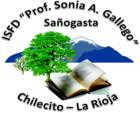 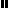 